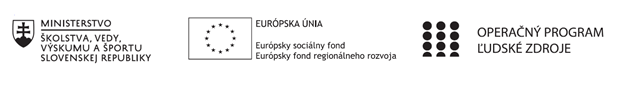 Správa o činnosti pedagogického klubu PREZENČNÁ LISTINAMiesto konania stretnutia: zasadačka ZŠ Škultétyho 1, NitraDátum konania stretnutia: 2. 3. 2020Trvanie stretnutia: od 14,00 hod	do 17,00 hod	Zoznam účastníkov pedagogického klubu:Zoznam účastníkov:Prioritná osVzdelávanieŠpecifický cieľ1.2.1 Zvýšiť inkluzívnosť a rovnaký prístup ku kvalitnému vzdelávaniu a zlepšiť výsledky a kompetencie detí a žiakovPrijímateľZŠ Škultétyho 1, NitraNázov projektuRozvoj prírodovednej a čitateľskej gramotnostiKód projektu  ITMS2014+312011S818Názov pedagogického klubu Čitateľsko-humanitnýDátum stretnutia  pedagogického klubu2. 3. 2020Miesto stretnutia  pedagogického klubuZŠ Škultétyho - zasadačkaMeno koordinátora pedagogického klubuMgr. Beáta KonvičkováOdkaz na webové sídlo zverejnenej správyhttps://zsskultetyhonitra.edupage.org/a/nase-projekty?eqa=dGV4dD10ZXh0L3RleHQxNiZzdWJwYWdlPTE%3DManažérske zhrnutie:Členovia klubu sa opäť zišli, aby sa navzájom informovali o činnosti svojich krúžkov. Zároveň predstavili svoje nápady a návrhy na aktivity, ktoré deti nielen motivujú a vzdelávajú, ale aj bavia. Kľúčové slová:  rozpustnosť, filtrácia, komiks, sýkorka, Deň vodyHlavné body, témy stretnutia, zhrnutie priebehu stretnutia: ÚvodČinnosť krúžkovBod č.1Na stretnutí PK sa zúčastnili všetci členovia (viď. prezenčná listina). Boli informovaní o programe stretnutia a porozprávali o svojej činnosti.Bod č. 2Krúžok Čarovná čitáreň  Žiaci pokračovali čítaním knižky „Maľované čítanie“, pričom si každý vybral príbeh, ktorý spolužiakom nahlas prečítal. Žiaci aktívne počúvali dopĺňali výrazy namiesto obrázkov a porozprávali si, o čom vlastne čítali. Následne si vypracovali pracovné listy, v ktorých mali za úlohu napríklad označiť, kde sa využíva pitná a kde úžitková voda.Na ďalšom stretnutí si prečítali text „Kto býva v tomto lese?“ Riadeným rozhovorom si  pani učiteľka overila porozumenie prečítaného textu, vysvetlili si neznáme pojmy a výrazy a vypracovali si pracovný list. Nasledovalo hlasné spoločné čítanie krátkeho textu o lesníkovi, pri ktorom sa žiaci striedali. Vysvetlili si pojmy a vypracovali si pracovný list, ktorý si aj spoločne skontrolovali.Krúžok Litera Na krúžku Litera  žiaci na zadanú tému  Príroda, mali vytvoriť spoločný komiks. Žiaci kreslili aj písali text a tým vytvorili vlastný príbeh. Na ďalšom stretnutí dokončovali komiksy, dokresľovali, prezentovali – pani učiteľka im hovorila, čo bolo dobré, čo naopak nebolo dobré, ako treba správne prezentovať pred väčším množstvo ľudí.Ďalej mali vymyslieť básničku tvorenú z 12 veršov, aby vznikali na koncoch veršov rýmy a aby sa to týkalo prírody.  Na ďalšie hodiny by si mali priniesť nejakú povesť, rozprávku, ktorú majú doma o prírode (najlepšie povesti o hradoch a zámkoch).Krúžok Tajomný svet kníh Cieľom nasledujúcich hodín krúžku bolo uvedomiť si, ktoré vtáky žijú v zime v blízkosti ľudských obydlí. Žiaci si prečítali ruskú  bájku o Múdrej sýkorke a líške. Porozprávali sa o sýkorke, aké má sfarbenie, ako dýcha, čím sa živí.  Sýkorku si následne aj nakreslili a pozorovali z okna kŕmidlá. Žiaci tvorili tajničky, vypracovali si pracovné listy a prečítali si o vzácnych rybách.Krúžok Čítajte s nami Na krúžku sa žiaci spolu s pani učiteľkou venovali téme Voda. Vysvetľovali si rozpustnosť látok vo vode. Pani učiteľka si na túto tému pripravila rôzne druhy materiálov ako napríklad hlina, soľ, cukor, či piesok. Taktiež si nachystala filtračné banky, vysvetlila žiakom recyklovanie aj návratnosť skla. Žiaci následne obdržali pracovné listy, ktoré budú čítať a tak prezentovať svoj poznatky pred spolužiakmi. Vysvetlili si pojmy rozpustnosť, filtrácia, odparovanie a žiaci začali rozpúšťať pripravené látky vo vode. Sledovali, čo sa s látkami udeje a zdôvodnili si všetky javy, ktoré nastali. Čitateľskú gramotnosť si ďalej rozvíjali čítaním textu „Kto býva v tomto lese?“ Žiaci si text čítali potichu samostatne. Riadeným rozhovorom si pani učiteľka overila, či žiaci porozumeli textu, vysvetlili si neznáme a nové pojmy. Následne  bol žiakom pridelený pracovný list k textu, ktorý si vypracovali a neskôr spoločne skontrolovali.Krúžok Mladý ochranár So žiakmi pani učiteľka ukončila tému Skameneliny, pozreli si prezentáciu, vytvorili si tajničku s pojmami a rozvíjali čitateľskú gramotnosť osvojením si nových pojmov ( fosílie, zvyšok organizmu, petrefakt). V rámci Dňa vody si pani učiteľka pripravila obrázkové materiály k tvoreniu pojmovej mapy. Vysvetlili si so žiakmi pojmy – povrchová voda, podzemná voda, sladká, slaná, číra, bezfarebná. Tiež sa venovali rozprávaniu sa o tom, ako sa tvoria oblaky, ako vznikajú jazerá a vodné toky. Žiaci sa dozvedeli množstvo informácií o moriach, oceánoch, priehradách a prírode. Porozprávali sa o pitnom režime, každý žiak porozprával o tom svojom.Závery a odporúčania:Členovia PK si navzájom povedali svoje postrehy a nápady. Navzájom sa obohatili o poznatky, ktoré nadobudli v priebehu prípravy svojich materiálov. Kolegovia si navzájom vypomáhajú, čo sa týka pracovných listov a zdrojov. Žiakom sa práca na krúžku veľmi páči, čítajú radi a rozvíjajú aj svoje ďalšie charakterové vlastnosti, najmä pri dramatizácií. PK berie na vedomieČinnosť jednotlivých krúžkov PK ukladá: 5/2020  Zaraďovať na svojich krúžkoch viac praktických úlohTermín: priebežne           Zodpovední: všetci členovia PK6/2020 Vytvárať pracovné listy Termín: priebežne           Zodpovední: všetci členovia PKVedúca PK sa poďakovala členom a ukončila stretnutie.Vypracoval (meno, priezvisko)Mgr. Beáta KonvičkováDátum3. 3.2020PodpisSchválil (meno, priezvisko)PaedDr. Jana MeňhartováDátum4.3.2020PodpisPrioritná os:VzdelávanieŠpecifický cieľ:1.2.1 Zvýšiť inkluzívnosť a rovnaký prístup ku kvalitnému vzdelávaniu a zlepšiť výsledky a kompetencie detí a žiakovPrijímateľ:ZŠ Škultétyho 1, NitraNázov projektu:Rozvoj prírodovednej a čitateľskej gramotnostiKód ITMS projektu:312011S818Názov pedagogického klubu:Čitateľsko-humanitný, stretnutie č. 7č.Meno a priezviskoPodpis1.PaedDr. Renáta Titková2.Mgr. Adriána Záhorec Brotková3.PaedDr. Zuzana Srnková4.Mgr. Dominika SegíňováPN5.Mgr. Jana Peniašková6.Mgr. Eva Preložníková7.Mgr. Beáta Konvičkováč.Meno a priezviskoPodpis1.PaedDr. Jana Meňhartová